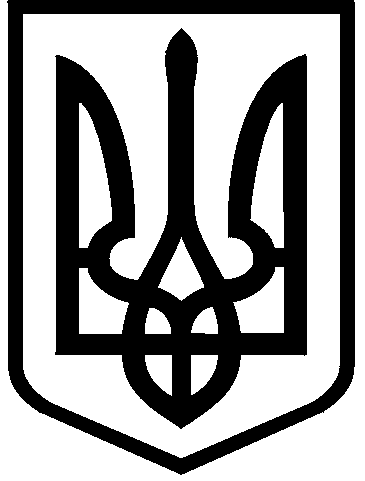 КИЇВСЬКА МІСЬКА РАДАVІІІ СКЛИКАННЯПОСТІЙНА КОМІСІЯ З ПИТАНЬ ОСВІТИ, НАУКИ, СІМ'Ї, МОЛОДІ ТА СПОРТУ01044,  м. Київ, вул. Хрещатик, 36                                                               т./ф. 202-70-58                                                                         ПРОТОКОЛ №22засідання постійної комісії Київської міської радиз питань освіти, науки, сім'ї, молоді та спорту  м. Київ, вул. Хрещатик, 36                                                                          25.10.2016ПОРЯДОК ДЕННИЙ:1. Розгляд проекту рішення Київської міської ради “Про надання управлінню освіти Дарницької районної в місті Києві державної адміністрації земельної ділянки для будівництва, експлуатації та обслуговування дитячого дошкільного закладу на земельній ділянці № 36 у 10-ому мікрорайоні житлового масиву Осокорки у Дарницькому районі м. Києва” (справа Д-7714)(доручення заступника міського голови-секретаря Київської міської ради В. Прокопіва №08/231-4334 ПР від  18.10.2016).                         ГОЛОСУВАЛИ:  «за» - 4,«проти» - немає,        «утрималось» - немає.             Рішення прийнято.Присутні:                                                                   Відсутні:Старостенко Г.В.– голова комісії, головуючаПаладій С.В.– заступник голови комісіїШульга Н.І. -  секретар комісіїВасильчук В.В. - член комісіїРуденко Н.А. – заступник начальника відділу з питань гуманітарної та екологічної політики управління забезпечення діяльності постійних комісій Київської міської радиГончаров О.В. - член комісіїСтрижов Д.С. - член комісіїЗареєстровані   учасники засідання:Березніков О.І. - начальник управління Департаменту будівництва та житлового забезпечення виконавчого органу Київської міської ради (КМДА) 1.СЛУХАЛИ:   ВИСТУПИЛИ:УХВАЛИЛИ:ГОЛОСУВАЛИ:ГоловаСекретарБерезнікова О.І. - начальника управління Департаменту будівництва та житлового забезпечення виконавчого органу Київської міської ради (КМДА), який поінформував про проект рішення  Київської міської ради “Про надання управлінню освіти Дарницької районної в місті Києві державної адміністрації земельної ділянки для будівництва, експлуатації та обслуговування дитячого дошкільного закладу на земельній ділянці № 36 у 10-ому мікрорайоні житлового масиву Осокорки у Дарницькому районі м. Києва” (справа Д-7714) (доручення заступника міського голови-секретаря Київської міської ради В. Прокопіва №08/231-4334 ПР від  18.10.2016)Старостенко Г.В., Шульга Н.І., Паладій С.В., Васильчук В.В., Березніков О.І.Підтримати  проект рішення  Київської міської ради “Про надання управлінню освіти Дарницької районної в місті Києві державної адміністрації земельної ділянки для будівництва, експлуатації та обслуговування дитячого дошкільного закладу на земельній ділянці № 36 у 10-ому мікрорайоні житлового масиву Осокорки у Дарницькому районі м. Києва” (справа Д-7714) та рекомендувати  його для розгляду на  пленарному засіданні сесії Київської міської ради. За –4, проти – немає, утрималось – немає. Рішення прийнято.комісії                                                                   Г.Старостенкокомісії                                                                    Н.Шульга